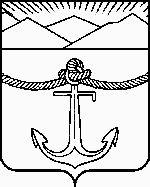 СОБРАНИЕмуниципального образования «Холмский городской округ»РЕШЕНИЕот 24.12.2015 г.  № 30/5-310В соответствии со статьей 35 Федерального закона от 06.10.2003г. N 131-ФЗ «Об общих принципах организации местного самоуправления в Российской Федерации», руководствуясь частью 3 статьи 30 Устава муниципального образования «Холмский городской округ», Собрание муниципального образования «Холмский городской округ»РЕШИЛО:1. Внести в Порядок формирования и использования муниципального дорожного фонда муниципального образования «Холмский городской округ», утвержденный решением Собрания муниципального образования «Холмский городской округ» от 31.10.2013г. №3/5-18 «О создании муниципального дорожного фонда» следующие изменения и дополнения:1) Пункт 3 части 1 статьи 3  Порядка после слов «топографическую съемку» дополнить  словами «замену коммуникационных сетей, установку и ремонт малых архитектурных форм, озеленение и благоустройство».2) Часть 1 статьи 3 Порядка дополнить пунктами 5 и 6 следующего содержания:«5) приобретением специализированной техники для осуществления  дорожной деятельности в отношении дорог общего пользования местного значения муниципального образования «Холмский городской округ;»;6) оплатой кредиторской задолженности по расходам, предусмотренным пунктами 1, 2, 3, 4, 5 статьи 3 Порядка.».3) Часть 2 статьи 3 Порядка изложить в новой редакции:«2. Использование средств Фонда в соответствии с пунктом 1 статьи 3 настоящего Порядка осуществляется на основании Плана дорожных работ и Плана приобретения  специализированной техники для осуществления  дорожной деятельности в отношении дорог общего пользования местного значения муниципального образования «Холмский городской округ», утверждаемых постановлением администрации муниципального образования «Холмский городской округ». 2. Опубликовать настоящее решение в газете «Холмская панорама».3. Контроль за выполнением настоящего решения возложить на первого вице-мэра муниципального образования «Холмский городской округ» (Сухомесова А. М.) и постоянную комиссию по экономике и бюджету собрания муниципального образования «Холмский городской округ» (Тен А.А.).Мэр муниципального образования«Холмский городской округ»					                   О.П. НазаренкоО внесении изменения и  дополнений  в Порядок формирования и использования муниципального дорожного фонда муниципального образования «Холмский городской округ», утвержденный решением Собрания муниципального образования «Холмский городской округ» от 31.10.2013г. №3/5-18 «О создании муниципального дорожного фонда»   